Спецификация на готовый продукт №Специалист по качеству: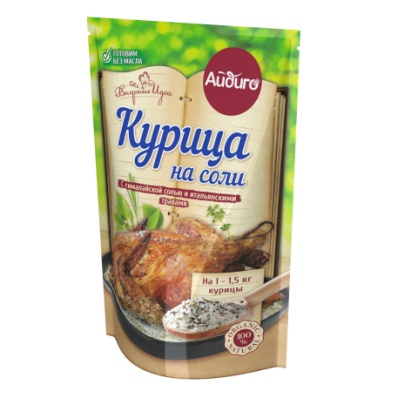 Дата составления: 05.08.2016Предприятие-изготовитель: ООО «Айдиго», Россия, г. Березовский, Режевской тракт, 15 км, уч. № 4Наименование  продукции: Курица на соли с гималайской солью и итальянскими травамиВид потребительской тары: термосвариваемые пакеты из полимерных материалов, гофра-коробМасса нетто потребительской единицы: дой-пак без зип-застежки 350 гДата составления: 05.08.2016Предприятие-изготовитель: ООО «Айдиго», Россия, г. Березовский, Режевской тракт, 15 км, уч. № 4Наименование  продукции: Курица на соли с гималайской солью и итальянскими травамиВид потребительской тары: термосвариваемые пакеты из полимерных материалов, гофра-коробМасса нетто потребительской единицы: дой-пак без зип-застежки 350 гДата составления: 05.08.2016Предприятие-изготовитель: ООО «Айдиго», Россия, г. Березовский, Режевской тракт, 15 км, уч. № 4Наименование  продукции: Курица на соли с гималайской солью и итальянскими травамиВид потребительской тары: термосвариваемые пакеты из полимерных материалов, гофра-коробМасса нетто потребительской единицы: дой-пак без зип-застежки 350 гПоказатели качестваЗначение по НДЗначение по НДФактическое значениеНД, регламентирующая методы испытанийОрганолептические показатели:Хорошо сыпучая, равномерно перемешанная масса из кусочков овощей, трав, семян и пищевкусовых добавок. Цвет, вкус и аромат -  свойственные входящим компонентам.Хорошо сыпучая, равномерно перемешанная масса из кусочков овощей, трав, семян и пищевкусовых добавок. Цвет, вкус и аромат -  свойственные входящим компонентам.СоответствуетГОСТ 28875-90НД на продукцию: СТО 52303135-004-2011НД на продукцию: СТО 52303135-004-2011НД на продукцию: СТО 52303135-004-2011НД на продукцию: СТО 52303135-004-2011НД на продукцию: СТО 52303135-004-2011Состав: соль поваренная пищевая, гималайская розовая соль, базилик, чеснок, орегано, розмарин, перец черный.Состав: соль поваренная пищевая, гималайская розовая соль, базилик, чеснок, орегано, розмарин, перец черный.Состав: соль поваренная пищевая, гималайская розовая соль, базилик, чеснок, орегано, розмарин, перец черный.Состав: соль поваренная пищевая, гималайская розовая соль, базилик, чеснок, орегано, розмарин, перец черный.Состав: соль поваренная пищевая, гималайская розовая соль, базилик, чеснок, орегано, розмарин, перец черный.Пищевая ценность: белки: 1,5 г; жиры: 0,4 г; углеводы: 5,0  г.Энергетическая ценность: 30 ккал / 130 кДжПищевая ценность: белки: 1,5 г; жиры: 0,4 г; углеводы: 5,0  г.Энергетическая ценность: 30 ккал / 130 кДжПищевая ценность: белки: 1,5 г; жиры: 0,4 г; углеводы: 5,0  г.Энергетическая ценность: 30 ккал / 130 кДжПищевая ценность: белки: 1,5 г; жиры: 0,4 г; углеводы: 5,0  г.Энергетическая ценность: 30 ккал / 130 кДжПищевая ценность: белки: 1,5 г; жиры: 0,4 г; углеводы: 5,0  г.Энергетическая ценность: 30 ккал / 130 кДжУсловия хранения:- хранить в сухих чистых помещениях, при температуре не выше 20 ®С и относительной влажности воздуха не более 75 %- срок хранения 3 года с момента выработкиУсловия хранения:- хранить в сухих чистых помещениях, при температуре не выше 20 ®С и относительной влажности воздуха не более 75 %- срок хранения 3 года с момента выработкиУсловия хранения:- хранить в сухих чистых помещениях, при температуре не выше 20 ®С и относительной влажности воздуха не более 75 %- срок хранения 3 года с момента выработкиУсловия хранения:- хранить в сухих чистых помещениях, при температуре не выше 20 ®С и относительной влажности воздуха не более 75 %- срок хранения 3 года с момента выработкиУсловия хранения:- хранить в сухих чистых помещениях, при температуре не выше 20 ®С и относительной влажности воздуха не более 75 %- срок хранения 3 года с момента выработкиСпособ применения: для приготовления блюда «Курица на соли» согласно рецепту на упаковке.Способ применения: для приготовления блюда «Курица на соли» согласно рецепту на упаковке.Способ применения: для приготовления блюда «Курица на соли» согласно рецепту на упаковке.Способ применения: для приготовления блюда «Курица на соли» согласно рецепту на упаковке.Способ применения: для приготовления блюда «Курица на соли» согласно рецепту на упаковке.Ограничения по использованию: -Ограничения по использованию: -Ограничения по использованию: -Ограничения по использованию: -Ограничения по использованию: -Содержание аллергенов: -Содержание аллергенов: -Содержание аллергенов: -Содержание аллергенов: -Содержание аллергенов: -Микробиологические показатели и показатели безопасности: соответствуют ТР ТС 021/2011Микробиологические показатели и показатели безопасности: соответствуют ТР ТС 021/2011Микробиологические показатели и показатели безопасности: соответствуют ТР ТС 021/2011Микробиологические показатели и показатели безопасности: соответствуют ТР ТС 021/2011Микробиологические показатели и показатели безопасности: соответствуют ТР ТС 021/2011